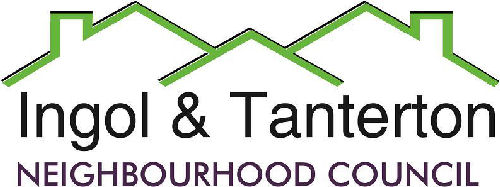              The minutes of the parish meeting held on Wednesday 21st April 2022                                            at 7pm at the Tanterton Village Centre.Present: Cllr T Anderson, Cllr D Roskell, Cllr B Ellison, Cllr N Darby, Cllr M Jewell, Cllr M Carrig, Cllr C Mylroie, Cllr J Crook.Clerk – Gill Mason.Four members of the public.Open forum.A member of the public enquired why Cllr Darby has stated on his newsletter that the Lib Dems had frozen the ITNC precept this year when it was the neighbourhood council that had done this.The Dukes Meadow sign has not been replaced. Cllr Darby should have an update by the next meeting as the signs are being made in bulk and can take 4-6 weeks.The representative from Preston Buses informed the ITNC that Route 35 had taken the biggest hit in the reduction of bus schedules. Due to Covid and people not using public transport for 18 months the usage has dropped from 100% to 75%. During the pandemic bus drivers found alternative work and left the industry and went to HGV, Prime and DPD driving to avoid working on buses. It has also been very hard to recruit new drivers which has affected the services.The representative said it is not acceptable, but he is working with the Opps Team and the focus is on moving forward to create a schedule with a decent and reliable service. The latest statistics stated that the Preston service is up to 82% in patronage which is a positive sign.28/22 To receive apologies.Cllr Potter, Cllr S Zdan-Michajlowicz.29/22 To approve the minutes of the meeting held on Wednesday 9th March 2022.It was resolved that the minutes be approved and signed by the chairman.Proposed by Cllr Anderson.Seconded by Cllr Darby.30/22 To receive declarations of interest.Cllr Ellison declared and interest in any item relating to TVC as a trustee.Cllr Darby declared an interest in the planning item as a member of the Preston City Council Planning Committee.31/22 To consider the following planning applications:Application number: 06/2022/0293Application type: Full applicationAddress: 16, Hillcrest Avenue, Preston, PR2 3UNDescription: Two storey extension to side and rear, single storey rear extension, front porch and side dormer.No observations.Application number: 06/2022/0279Application type: Permission in PrincipleAddress: Land at, St Margaret’s Close, Ingol, PrestonDescription: Permission in principle for up to 5no. dwellings.With the presumption in favour of development Ingol & Tanterton Neighbourhood Council have no objection to the Permission in Principle application.However, there are a couple of factors this Council would like the planning officer to take into consideration.1. Current housing density in the area is approximately 40 dwellings per ha.5 houses on the site would be 48 houses per ha whereas 4 houses/bungalows would be 40 dwellings/ha.The I&TNC recommend that the housing density be restricted to current 40 dwelling per ha in the immediate vicinity and thus restrict the development to a maximum of 4 dwellings.2. Access to the site is restrictive due to the current road layout and would necessitate larger vehicles, such as refuse collection, potentially having to reverse onto the site.We would defer to LCC Highways and PCC Cleansing for their professional requirements.3. Dwellings 21 and 19 would be severely impacted due to their driveway location. Hence close management of the delivery times of the construction vehicles would be needed so as not to cause disruption to the current occupants during the construction phase.4. Lack of footpaths to the site. This has been picked up by LCC Highways.5. To prevent church users from parking in St Margaret’s Close, the I&TNC recommend that there is no footpath connection between the new development and the church grounds.Application number: 06/2022/0386Application type: Amendment following grant of planning permissionAddress: Ingol Golf And Squash Club, Tanterton Hall Road, Preston, PR2 7BYDescription: Amendment to planning permission 06/2019/1032 comprising of additional brick type (non-material amendment not subject to consultation)No observations.32/22 Finance.ExpenditureIncomeProposed by Cllr Jewell.Seconded by Cllr Crook.All in favour.33/22 To consider the costs to migrate the website to a new host.It was resolved that the website is migrated and redesigned.Proposed by Cllr Crook.Seconded by Cllr Mylroie.All in favour.34/22 To consider the update on the clerk’s vacancy.There have been no applications received. The advert will be placed with Preston City Council, Lancashire City Council, the ITNC website and in the noticeboards. The deadline will be extended to the 20th May.35/22 To consider the issues with the Preston bus route 35.Information provided in Open Forum.36/22 To consider the lengthsman’s report and approve the costs for staining the planters and weedkilling.It was resolved that the planters and barrels be stained at a cost of £625.00, the weedkilling and edging at £1300.00 and once permission has been given the four barrels can be moved to Dunoon Close and behind the library at a cost of £300.00.Proposed by Cllr Ellison.Seconded by Cllr Anderson.All in favour.37/22 To consider the appointment of an internal auditor.It was resolved that Mrs A Collinson complete the internal audit.Proposed by Cllr Ellison.Seconded by Cllr Darby.38/22 Reports and correspondence.Love Clean Street  - Lancashire County Council reporting system.39/22 Date and time of meetings.Wednesday 1st June 2022 – APM and APCM starting at 6.30pm.Wednesday 13th July 2022Wednesday 31st August 2022Wednesday 12th October 2022Wednesday 23rd November 2022Wednesday 4th January 2023 The meeting closed at 9pm.   Signed ……………………………………………………………………..Date…………………………………ChequeMB LandscapingLengthsman’s hours (basic) £450.66ChequeGill Mason – clerk Wages £680.68ChequeTVCGrant (April)£5000.00ChequeIntactGrant (April)£10,000.00Cheque Pool House SchoolGrant£200.00Cheque Methodist ChurchGrant£780.00Cheque Gill MasonOffice expenses£32.33ChequeNeil Darby Print of newsletter£331.98Cheque EuromediaDelivery of newsletter£609.00ChequePreston City CouncilGreenspace contribution£4775.00ChequePreston City CouncilChristmas tree siting / lights /removal£3593.33ChequeLALCSubscription / Membership£810.50ChequeMB LandscapingLengthsman’s hours (basic) £450.66ChequeBritish GasCottam Lane Gate electric£76.81BACSPreston City CouncilCiL monies£36,488.31